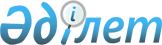 Об утверждении Регламента государственной услуги "Субсидирование стоимости услуг по подаче воды сельскохозяйственным товаропроизводителям"
					
			Утративший силу
			
			
		
					Постановление акимата города Астаны от 5 августа 2014 года № 102-1251. Зарегистрировано Департаментом юстиции города Астаны 5 сентября 2014 года № 840. Утратило силу постановлением акимата города Астаны от 22 августа 2016 года № 102-1472      Сноска. Утратило силу постановлением акимата города Астаны от 22.08.2016 № 102-1472 (вводится в действие по истечении десяти календарных дней после дня его первого официального опубликования).

      В соответствии со статьей 16 Закона Республики Казахстан от 15 апреля 2013 года "О государственных услугах", постановлением Правительства Республики Казахстан от 24 февраля 2014 года № 134 "Об утверждении стандарта государственной услуги "Субсидирование стоимости услуг по подаче воды сельскохозяйственным товаропроизводителям" акимат города Астаны ПОСТАНОВЛЯЕТ:

      1. Утвердить прилагаемый Регламент государственной услуги "Субсидирование стоимости услуг по подаче воды сельскохозяйственным товаропроизводителям".

      2. Руководителю Государственного учреждения "Управление сельского хозяйства города Астаны" обеспечить государственную регистрацию настоящего постановления в органах юстиции с последующим его опубликованием в официальных и периодических печатных изданиях, а также на интернет-ресурсе, определяемом Правительством Республики Казахстан, и на сайте акимата города Астаны.

      3. Контроль за исполнением настоящего постановления возложить на заместителя акима города Астаны Нагаспаева Е.К.

      4. Настоящее постановление вводится в действие по истечении десяти календарных дней после дня его первого официального опубликования.

 Регламент государственной услуги
"Субсидирование стоимости услуг по подаче воды сельскохозяйственным товаропроизводителям"
1. Общие положения      1. Государственная услуга "Субсидирование стоимости услуг по подаче воды сельскохозяйственным товаропроизводителям" (далее - государственная услуга) оказывается уполномоченным органом акимата города Астаны – Государственным учреждением "Управление сельского хозяйства города Астаны" (далее – услугодатель) в соответствии со стандартом государственных услуг "Об утверждении стандарта государственной услуги "Субсидирование стоимости услуг по подаче воды сельскохозяйственным товаропроизводителям" (далее – Стандарт) утвержденным постановлением Правительства Республики Казахстан от 24 февраля 2014 года № 134.

      2. Форма оказываемой государственной услуги: бумажная.

      3. Результатом оказания государственной услуги является предоставление в территориальное подразделение казначейства реестра счетов к оплате для дальнейшего перечисления причитающихся бюджетных субсидий на банковские счета услугополучателей.

      Форма предоставления результата оказания государственной услуги: бумажная.

 2. Описание порядка действий структурных
подразделений (работников) услугодателя
в процессе оказания государственной услуги      4. Основанием для начала процедуры (действия) по оказанию государственной услуги является принятия услугодателем заявления по форме согласно приложения 1 Стандарта с приложением перечня документов (далее-документы) указанных в пункте 9 Стандарта государственной услуги.

      5. Содержание каждой процедуры (действия), входящей в состав процесса оказания государственной услуги, длительность его выполнения:

      1) сотрудник канцелярии услугодателя в день поступления документов, предоставленных услугополучателем осуществляет их прием и регистрацию с присвоением регистрационного номера и даты, после чего передается руководителю услугодателя либо его заместителю. Максимально допустимое время для осуществления данной процедуры – не более 30 (тридцати) минут;

      2) руководитель услугодателя либо его заместитель в день поступления документов налагает резолюцию и передает руководителю отдела. Максимально допустимое время для осуществления данной процедуры – не более 30 (тридцати) минут;

      3) руководитель отдела в день поступления документа налагает резолюцию и передает ответственному специалисту отдела. Максимально допустимое время для осуществления данной процедуры – не более 30 (тридцати) минут;

      4) ответственный специалист отдела осуществляет первичную проверку заявления. Максимально допустимое время для осуществления данной процедуры – два рабочих дня с момента подачи документов услугополучателя;

      5) ответственный специалист отдела осуществляет анализ соответствия заявления квалификационным требованиям, после чего, передает документы на рассмотрение межведомственной комиссии (далее-МВК). Максимально допустимое время для осуществления данной процедуры – четыре рабочих дней.

      6) МВК рассматривает представленные заявки, подписывает соответствующий Протокол – до 25 февраля текущего года. Результат – представляет на утверждение списки услугополучателей в разрезе сельского потребительского кооператива водопользователей (далее – СПКВ) акиму города на получение субсидий по удешевлению стоимости услуг по подаче воды, и суммы субсидий по ним по ставкам;

      7) аким города утверждает и представляет список услугополучателей - до 28 февраля текущего года. Результат – представляет услугодателю реестр водопользователей в разрезе СПКВ;

      8) услугодатель сверяет полученный реестр услугополучателей на соответствие общей суммы субсидирования по городу с лимитом водопользования, установленным уполномоченным органом, уведомляет в письменной форме водопользователей и СПКВ о принятом решении акима города по утверждению списков услугополучателей – получателей бюджетных субсидий на удешевление стоимости поставки воды с указанием годовых сумм субсидий – четыре календарных дней. Результат – утвержденный список услугополучателей – получателей бюджетных субсидий на удешевление стоимости поставки воды с указанием годовых сумм субсидий;

      9) СПКВ представляет в МВК услугодателя акт оказания услуг по подаче воды вододателем, копии платежных документов, подтверждающие перечисление вододателю средств за полученные услуги по доставке воды - до 20 числа каждого месяца. Результат - акт оказания услуг по подаче воды вододателем, копии платежных документов;

      10) Услугодатель проверяет соответствие представленных документов требованиям, установленным законодательством Республики Казахстан три рабочих дня. Результат – формирование ведомости на выплату бюджетных субсидий и счета к оплате.

      11) Услугодатель представляет в территориальное подразделение казначейства реестр счетов к оплате и счета к оплате в двух экземплярах. Максимально допустимое время для осуществления данной процедуры – два рабочих дня. Результат – реестр счетов к оплате и счета к оплате.

      Результат процедуры (действия) по оказанию государственной услуги, который служит основанием для начала выполнения следующей процедуры (действия) (указать результат процедуры (действия) и порядок его передачи в другое структурное подразделение):

      1) сотрудник канцелярии услугодателя принимает, регистрирует и передает документы руководителю услугодателя либо его заместителю.

      2) руководитель услугодателя либо его заместитель налагает резолюцию и передает документы руководителю отдела;

      3) руководитель отдела налагает резолюцию и передает документы ответственному специалисту отдела;

      4) ответственный специалист отдела проверяет полноту документов и передает документы на рассмотрение МВК;

      5) МВК рассматривает представленные заявки, подписывает соответствующий Протокол, представляет на утверждение списки услугополучателей в разрезе СПКВ акиму города на получение субсидий по удешевлению стоимости услуг по подаче воды, и суммы субсидий по ним по ставкам – до 25 февраля текущего года;

      6) аким города утверждает список услугополучателей, представляет услугодателю реестр водопользователей в разрезе СПКВ – до 28 февраля текущего года;

      7) услугодатель сверяет полученный реестр услугополучателей на соответствие общей суммы субсидирования по городу с лимитом водопользования, установленным уполномоченным органом, уведомляет в письменной форме водопользователей и СПКВ о принятом решении акимом города по утверждению списков водопользователей – получателей бюджетных субсидий на удешевление стоимости поставки воды с указанием годовых сумм субсидий – 7 календарных дней;

      8) СПКВ представляет услугодателю акт оказания услуг по подаче воды вододателем, копии платежных документов, подтверждающие перечисление вододателю средств за полученные услуги по доставке воды – до 20 числа каждого месяца;

      9) услугодатель проверяет соответствие представленных документов требованиям, установленным законодательством Республики Казахстан, формирует ведомости на выплату бюджетных субсидий и счета к оплате, представляет в территориальное подразделение казначейства реестр счетов к оплате и счета к оплате в двух экземплярах – 5 рабочих дней.

      10) Описание последовательности процедур (действий) указано в блок-схеме согласно приложению к настоящему Регламенту.

 3. Описание порядка взаимодействия структурных
подразделений (работников) услугодателя
в процессе оказания государственной услуги      6. Описание последовательности процедур (действий) между структурными подразделениями (работниками) с указанием длительности каждой процедуры (действия):

      1) канцелярия услугодателя;

      2) руководитель услугодателя и (или) его заместитель;

      3) руководитель отдела;

      4) ответственный специалист отдела;

      5) МВК;

      6) аким города.

      7. Текстовое табличное описание последовательности и взаимодействия административных действий (процедур) с указанием срока выполнения пункта административного действия (процедуры) приведено в приложении к настоящему Регламенту.

 Результат процедуры (действия) по
оказанию государственной услуги,
который служит основанием для начала
выполнения следующей процедуры (действий)
					© 2012. РГП на ПХВ «Институт законодательства и правовой информации Республики Казахстан» Министерства юстиции Республики Казахстан
				И.о. акима

С. Хорошун

Утвержден
постановлением акимата
города Астаны
от 5 августа 2014 года № 102-1251Приложение
к Регламенту государственной услуги
"Субсидирование стоимости услуг
по подаче воды сельскохозяйственным
товаропроизводителям"№ действия

1

2

3

4

5

6

7

Наименование структурного подразделения

Канцелярия услугодателя

Руководитель (заместитель) услугодателя

Руководитель отдела

Ответственный специалист отдела

МВК

Аким города

Ответственный специалист отдела

Наименование процедуры (действия)

Регистрация заявления

Прием заявления

Определение руководителем отдела ответственного специалиста

Первичная проверка представленных документов на полноту 

МВК в срок до 25 февраля текущего года рассматривает представленные заявки и подписав соответствующий протокол, представляет акиму города на утверждение реестр услугополучателей в разрезе СПКВ

Рассматривает реестр услугополучателей в разрезе СПКВ для утверждения

Окончательно проверяет соответствие представленных документов требованиям Правил и представляет в течение 2 (двух) календарных дней в территориальное подразделение казначейства реестр счетов к оплате и счета к оплате

Форма завершения (данные, документ, организационно–распорядительное решение)

Регистрационный номер и дата

Резолюция руководителя (заместителя) услугодателя с последующей передачей заявления руководителю отдела

Резолюция руководителя отдела с последующей передачей заявления ответственному специалисту

Первичная проверка предоставленных документов, запись в листе контроля материалов заявления. При установке факта неполноты и несоответствия квалифицированным требованиям мотивированный ответ об отказе в дальнейшем рассмотрении.

Рассмотрение заявок услугополучателей и подписание МВК протоколов

Утверждает реестр услугополучателей в разрезе СПКВ

Предоставление в территориальное подразделение казначейства реестра счетов к оплате для дальнейшего перечисления причитающихся бюджетных субсидий на банковские счета услугополучателей, либо мотивированный ответ об отказе в оказании государственной услуги

Сроки исполнения

не более 30 (тридцать) минут

не более 30 (тридцать) минут

не более 30 (тридцать) минут

2 (два) календарных дня

4 (четыре) календарных дней

4 (четыре) календарных дня

2 (два) календарных дня

